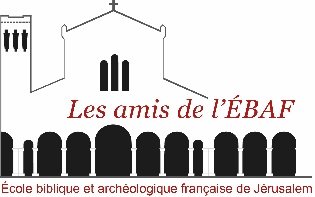 associationdesamis@ebaf.edu                                ASSOCIATION DES AMIS DE L’ÉCOLE BIBLIQUEET ARCHÉOLOGIQUE FRANCAISE DE JÉRUSALEM(Siège social :   20 rue des Tanneries 75 013 Paris)Bulletin d’adhésion(1)(1)Il n’est pas nécessaire de l’envoyer si vous êtes déjà adhérent, sauf si vous souhaitez signaler un changement de coordonnées (adresse mail notamment)  Je soussigné(e)………………………………………………………………  Demeurant…………………………………………………………………………………             Adresse mail ………………………………………………………..    Tel :désire apporter mon soutien à l’Ecole Biblique et Archéologique Française de Jérusalem, et dans ce but adhère à l’Association des Amis de l’Ecole Biblique et Archéologique Française de Jérusalem.                  Fait à ………………………    le ………………………                          Signature    ….……………………			                                            Montant des cotisations 2020□   Cotisation ordinaire     :    30 €.  Cotisation de soutien   :   à partir de 50 €     Je souhaite recevoir un reçu fiscal : oui      non      (Sauf demande expresse les reçus seront envoyés en janvier 2021).       (Chèque bancaire à l’ordre de ‘Association Amis Ecole Biblique’ ou virement sur CIC Paris Bac, IBAN=FR76 3006 6100 4100 0113 1360 173 – BIC=CMCIFRPP).         Bulletin et cotisation à renvoyer   au siège de l’association : AAEBAF 20 rue des Tanneries 75 013 ParisPS : Vous nous rendriez service en précisant l’origine de votre adhésion :Visite à l’Ecole :Connaissance d’un père dominicain :Connaissance d’un membre de l’association :Annonce de conférence parue dans la presse :Exposition photos :Autres : 